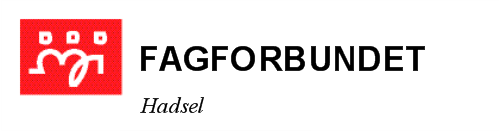 Forslag representanter til Representantskapet:LederNestleder HovedtillitsvalgtForslag vara representanter til Representantskapet:UngdomstillitsvalgtYrkesseksjonsleder helse og sosialYrkesseksjonsleder samferdsel og tekniskYrkesseksjonsleder kirke, kultur og oppvekstYrkesseksjonsleder kontor og administrasjon 